Name __________________________________________  Sect __________________Graphing Practice:  HWIn most cases, we have to scale our graphs to accommodate the range of x and y values.For the linear equations below, identify the slope and y-intercept of the equations.  Graph the equations so they are represented accurately on the graphs provided.  Scale your x and y axis appropriately, and make sure the slope accurately reflects the scale you have determined.  Be clear as to the scale on your graphs.y = 5 x -35						m = ________							b = ________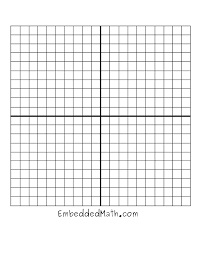 y = 7x – 42 								m = _______									b = ________y = 300x – 800 							m = __________									b =  _________At the start of the baseball season, the Phillies have zero wins.  After 4 months, they have 80 wins.  Write a linear equation for this relationship, identify the slope and y-intercept, and graph the equation.  Be sure to accurately show the scale of both your x and y axis.Equation:					m = ________						b = ________The Mobius sisters have a joint savings account, from which they withdraw money.  At the beginning of the year, the account has $1600.  After 8 months, the account now has $400.  Write a linear equation for this relationship, identify the slope and y-intercept, and graph the equation.  Be sure to accurately show the scale of both your x and y axis.Equation:					m = ________						b = ________Mr. Colley is tracking the growth of his plants in science class.  After 3 days, the plants have still not sprouted,  but after 10 days, the plants measure 28 mm tall.    Be sure to accurately show the scale of both your x and y axis.Equation:					m = ________						b = ________